Данные для расчета зарплатыШаблон: Табель сводно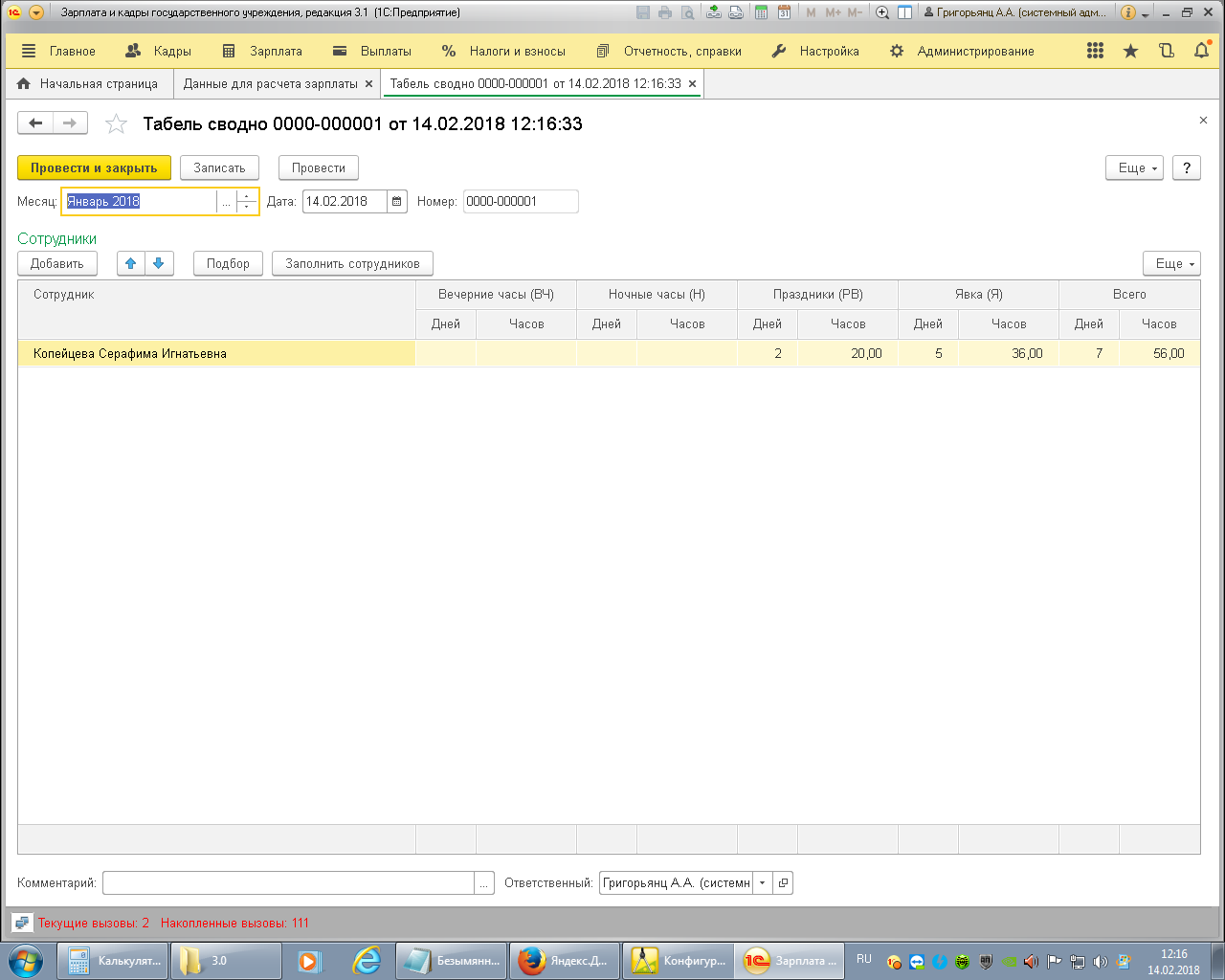 Если был больничный (и не только, все документы отклонения от оклада)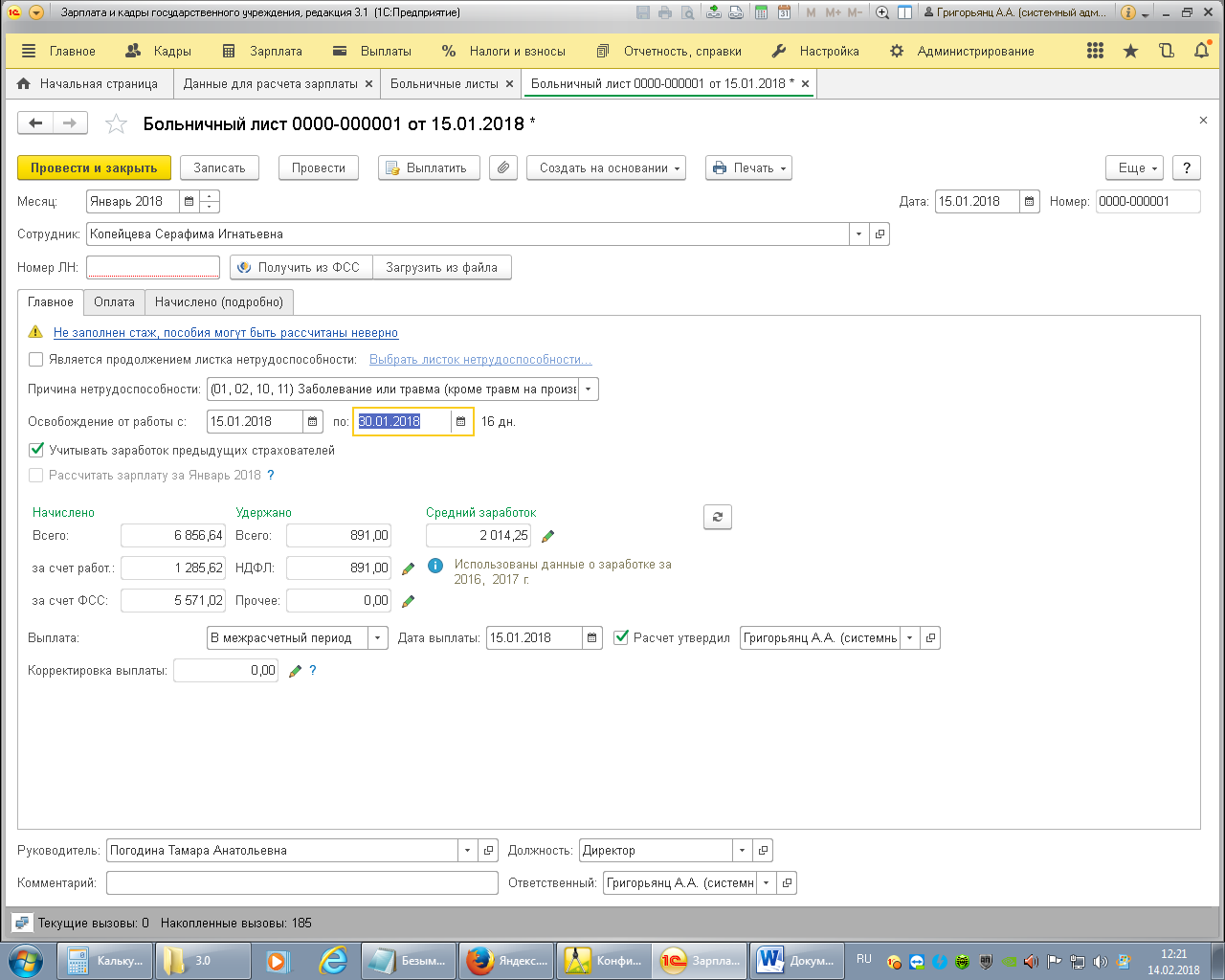 То при начислении «Зарплаты»   отработанные дни ставит в двойном размере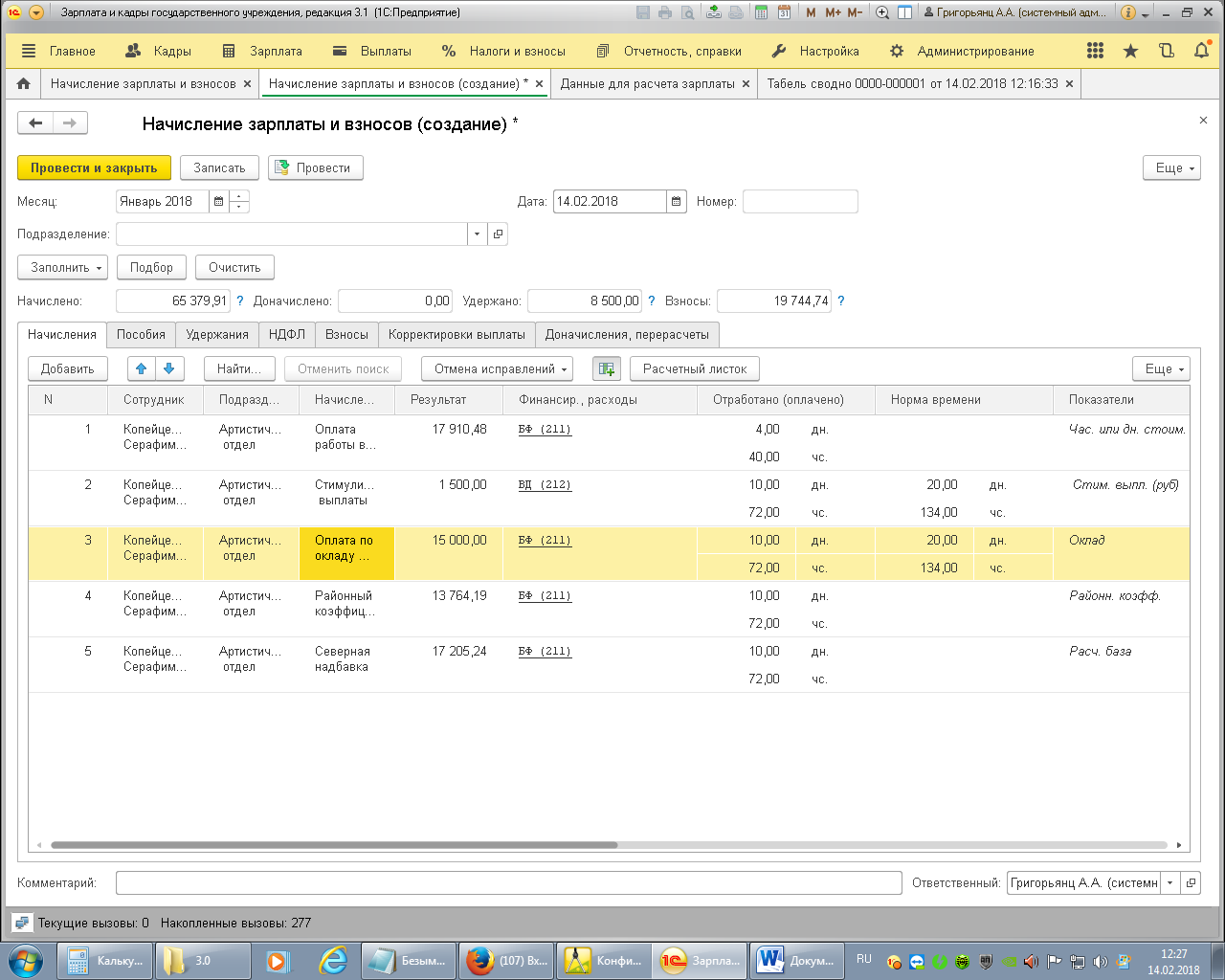 Командировка 2 дня, ставит 5дн.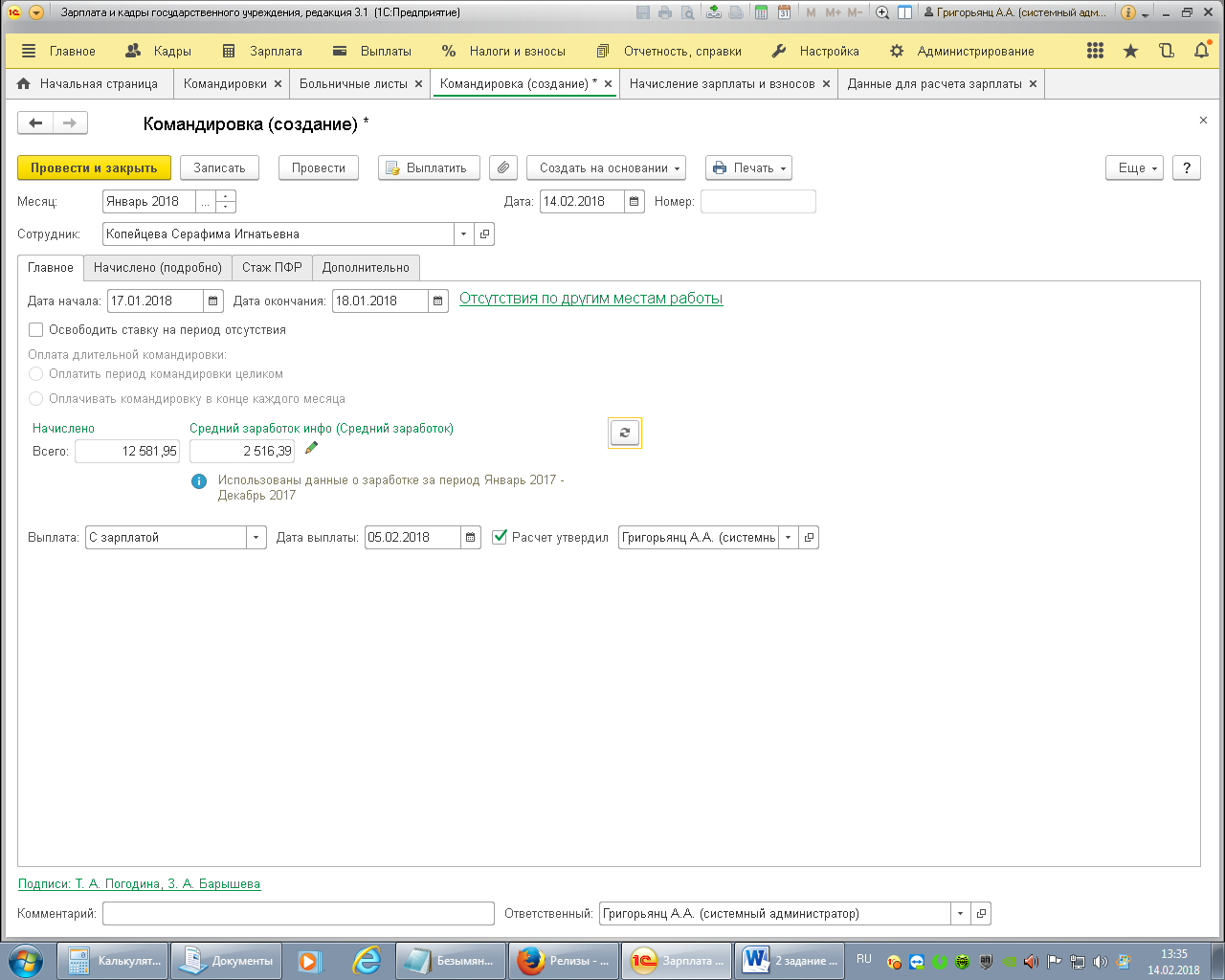 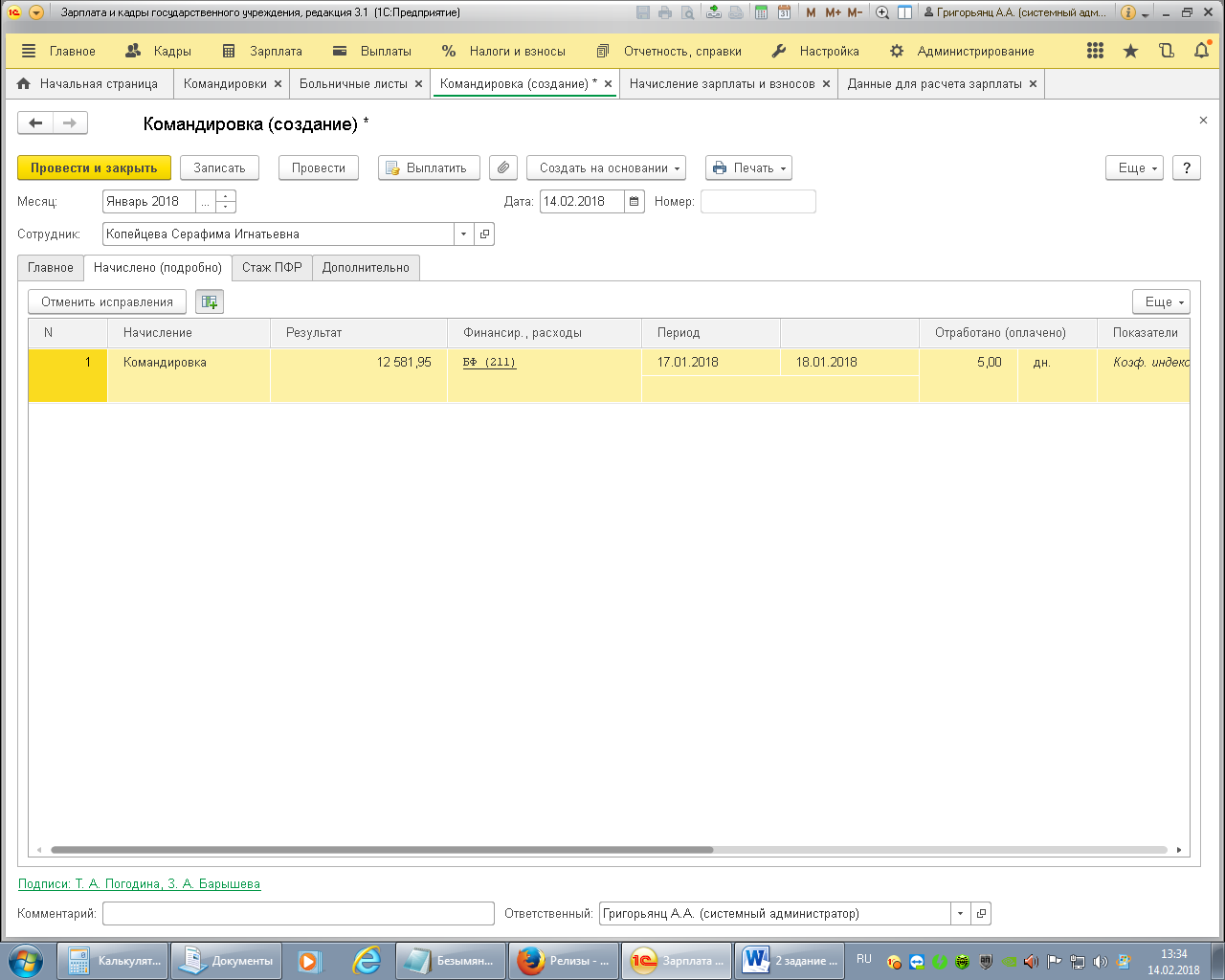 Если док.отклонений нет, считает правильно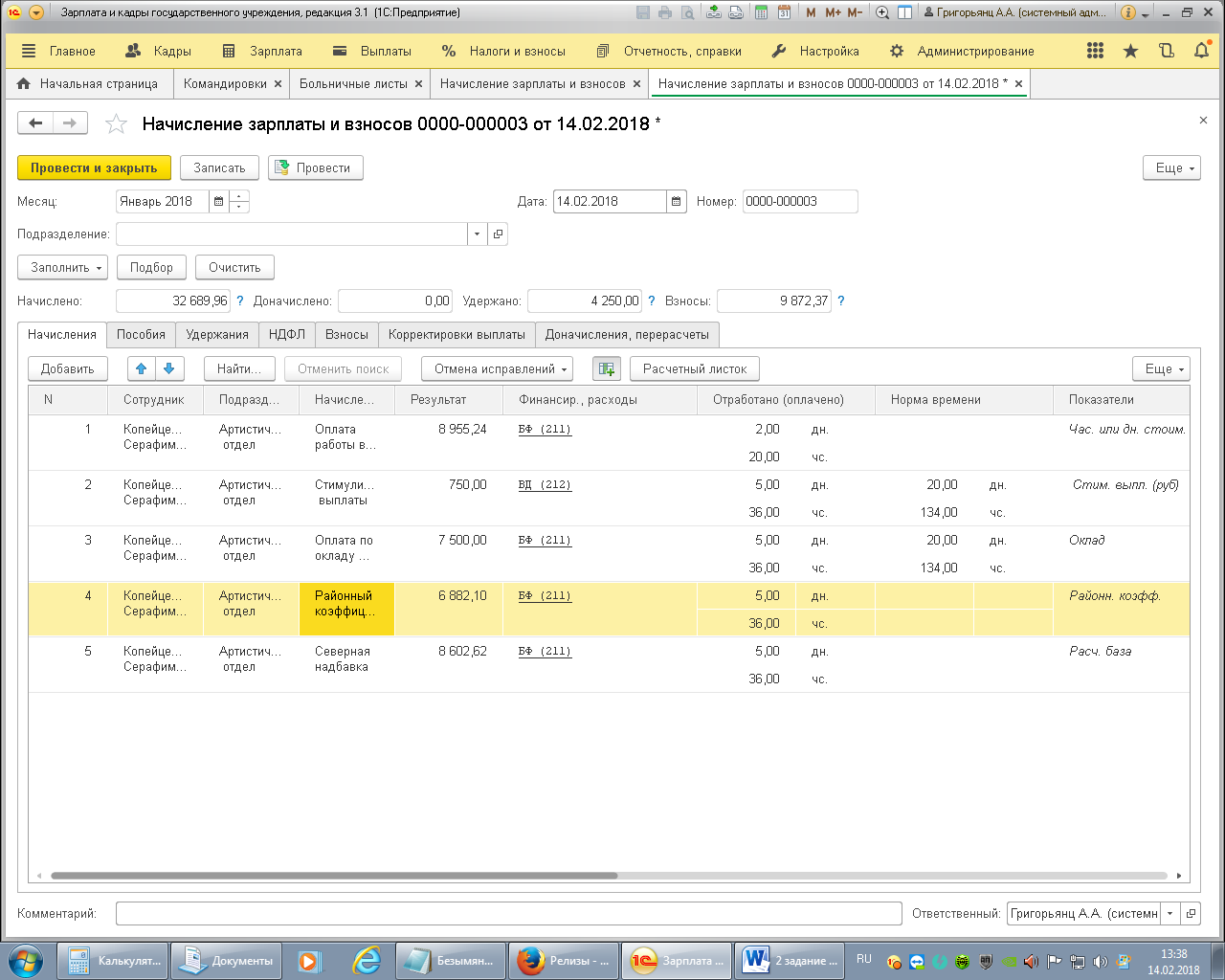 Если перасчет за прошлый месяц, то полная ерунда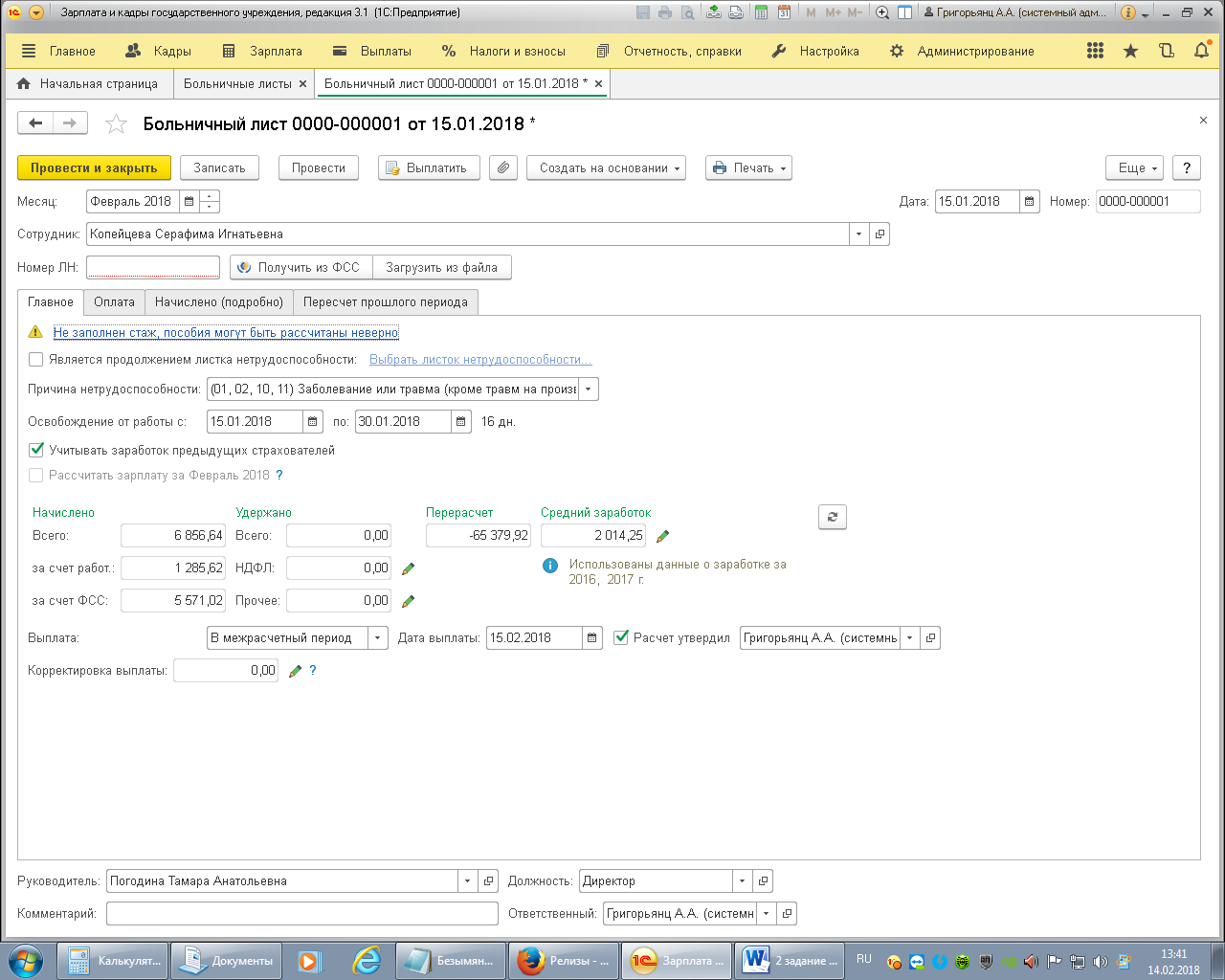 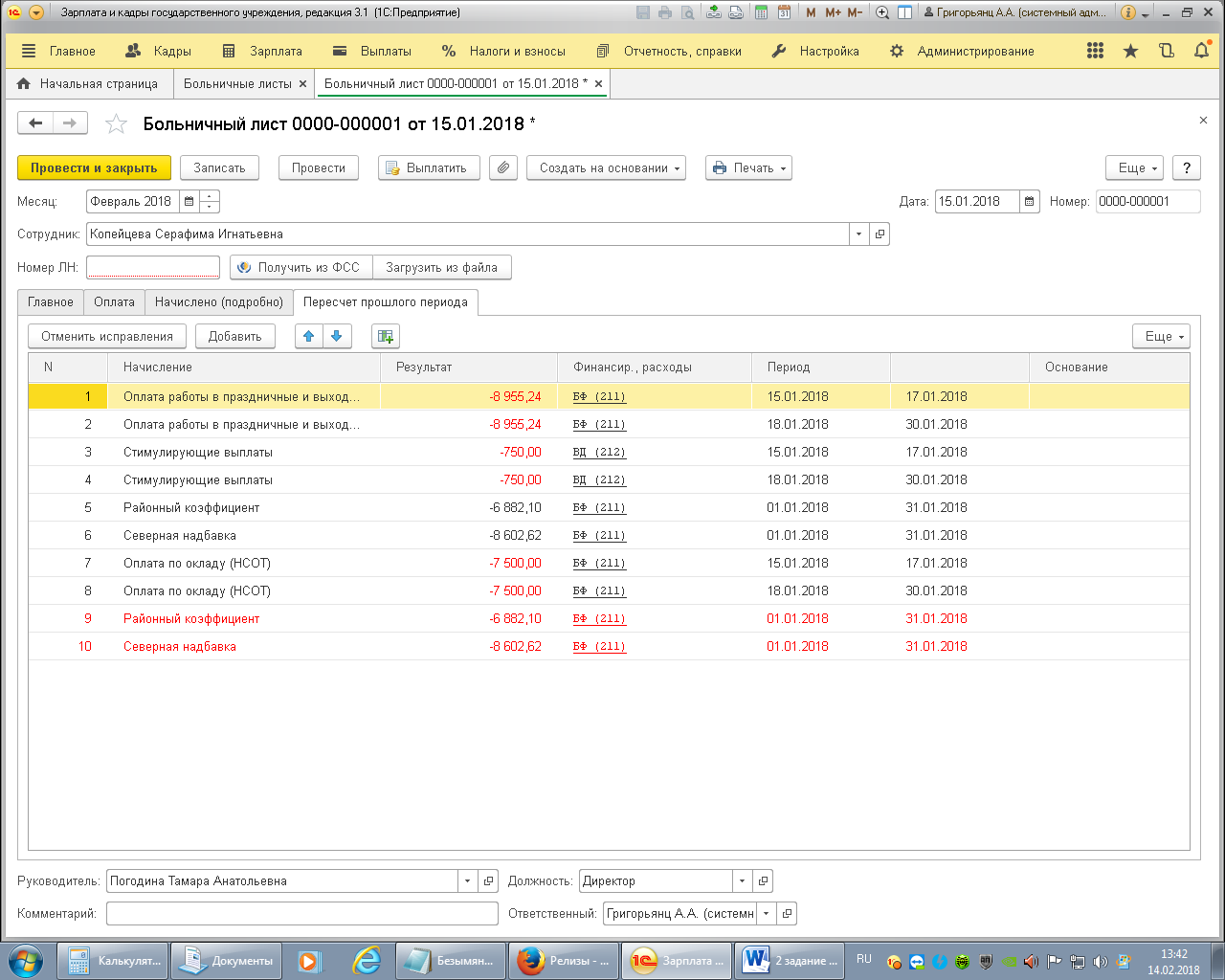 